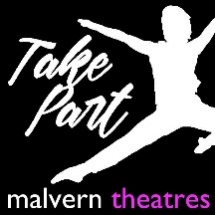 Adult Theatre QuizWhat name links a 1533 painting by Hans Holbein and the theatre where Agatha Christie's The Mousetrap was shown from 1952 to 1974? Which Sheffield theatre hosts the snooker World Championship each year? Which theatre and gallery complex situated on Pier 8 at Salford Quays was officially opened in 2000? What name is often given to the amateur theatrical club, founded in 1883, that's run by Cambridge University students? In which town is The Royal Shakespeare Company based? Which English actor-manager took complete responsibility of the Lyceum Theatre in the late Victorian era? A modern reconstruction of which theatre opened in 1997, approximately 750 feet from the site of the original theatre that was demolished in 1644? The Dylan Thomas Theatre is a theatrical venue in which British city The Royal National Theatre in London, from its foundation in 1963 until 1976, was based at which theatre in Waterloo? In 1988, which novelist bought the Playhouse for just over one million pounds? The name of which street on the eastern boundary of Covent Garden, London, is often used to refer to the Theatre Royal? In which English county is there an open-air theatre on a rocky granite outcrop jutting into the sea, called The Minack Theatre? The name of which road in Manhattan is used widely as the name for the heart of the American theatre industry? The Maxim Gorki Theatre is in which European city? Which theatrical genre of variety entertainment, featuring a mixture of speciality acts such as burlesque comedy and song and dance, was very popular in the US in the early 20th century? Which performing arts venue in Clerkenwell, London, gets part of its name from and the rediscovery of monastic spring? It's considered very unlucky to wish someone good luck in the theatrical industry so what well known phrase is usually used instead? The Comedy Theatre, in the West End, was renamed in 2011 after which playwright? In 2018, whose ashes were laid to rest under the London Palladium's stage, with a blue plaque commemorating him on a nearby wall? The Joan Sutherland Theatre can be found in which multi-venue performing arts centre? The world's largest arts festival started life when eight theatre companies turned up uninvited in 1947, in it's simplest two word form with the first word being 'The', what is this festival often called? Which Dublin theatre is also known as the National Theatre of Ireland? What name is given to the room in a theatre that functions as a waiting room and lounge for performers? What was the name of Andrew Lloyd Webber's theatre company, where Prince Edward worked as a production assistant in the 1980s? Which Elizabethan theatre, built in 1587, was the first purpose-built playhouse to ever stage a production of any of Shakespeare's plays? Theatre Quiz AnswersThe Ambassadors The Crucible The Lowry Footlights (Cambridge Footlights) Stratford-upon-Avon Sir Henry Irving The Globe Swansea The Old Vic Jeffrey Archer Drury Lane Cornwall Broadway Berlin Vaudeville Sadler's Wells Break a leg Harold Pinter Bruce Forsyth's (the blue plaque reads: "Without question the UK's greatest entertainer, he rests in peace within the sound of music, laughter and dancing… exactly where he would want to be.") The Sydney Opera House The Fringe (it's the Edinburgh Festival Fringe) The Abbey Theatre Green room Really Useful Theatre Company 